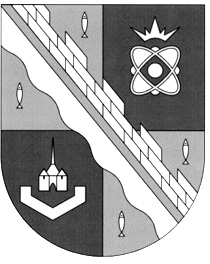 администрация МУНИЦИПАЛЬНОГО ОБРАЗОВАНИЯ                                           СОСНОВОБОРСКИЙ ГОРОДСКОЙ ОКРУГ  ЛЕНИНГРАДСКОЙ ОБЛАСТИПОСТАНОВЛЕНИЕот 09/06/2011 № 995Об утверждении административного регламента предоставления муниципальной услуги «Выдача разрешения  на право организации розничного рынка» В соответствии с Концепцией административной реформы в Российской Федерации в 2006-2010 годах, постановлением Правительства Российской Федерации от 11.11.2005 № 679 «О порядке разработки и утверждения административных регламентов исполнения государственных функций (предоставления государственных услуг)», постановлением Правительства Ленинградской области от 05.03.2011 № 42 «Об утверждении Порядка разработки и утверждения административных регламентов исполнения государственных функций (предоставления государственных услуг) в Ленинградской  области, внесении изменений в постановление Правительства Ленинградской области от 12 ноября 2004 года № 260 и признании утратившими силу постановлений Правительства Ленинградской области от 25 августа 2008 года № 249, от 4 декабря 2008 года № 381 и пункта 5 постановления Правительства Ленинградской области от 11 декабря 2009 года № 367»,  постановлением  администрации Сосновоборского городского округа от 04.12.2009               № 1968 «О порядке разработки и утверждения административных регламентов исполнения муниципальных функций и административных регламентов предоставления муниципальных услуг» (с изменениями от 31.12.2010 № 2709), администрация Сосновоборского городского округа       п о с т а н о в л я е т:1. Утвердить административный регламент предоставления муниципальной услуги (далее - административный регламент) «Выдача разрешения на право организации розничного рынка» (Приложение).2. Пресс-центру администрации (Арибжанов Р.М.) опубликовать настоящее постановление в «Вестнике Сосновоборского городского округа Ленинградской области», разместить на официальном сайте администрации Сосновоборского городского округа.  3. Постановление вступает в силу со дня  официального опубликования. 4. Контроль за выполнением постановления возложить на заместителя главы администрации  по экономике Шаповалову О.А.Глава администрации Сосновоборского  городского округа                                                                      В.И.ГоликовИсп.Алесина Н.А.т.29735АЛ 45292 -оУТВЕРЖДЕН постановлением администрацииСосновоборского городского округа                                                                                                                          от 09/06/2011 № 995(Приложение)АДМИНИСТРАТИВНЫЙ РЕГЛАМЕНТпредоставления  муниципальной услуги по выдаче разрешения на право организации розничного рынка  I. ОБЩИЕ ПОЛОЖЕНИЯ1.1.Предмет регулирования1.1.1.Предметом регулирования настоящего административного регламента являются отношения, возникающие между юридическими лицами либо их уполномоченными представителями и администрацией Сосновоборского городского округа (далее администрация), связанные с предоставлением администрацией муниципальной услуги по выдаче разрешения на право организации розничного рынка (далее – муниципальная услуга).1.1.2. Административный регламент разработан в целях повышения качества предоставления и доступности муниципальной услуги, создания комфортных условий для участников отношений, возникающих при предоставлении муниципальной услуги, и определяет порядок предоставления муниципальной услуги, сроки и последовательность выполнения административных действий и административных процедур при предоставлении муниципальной услуги.1.2. Лица, имеющие право на получение муниципальной услуги1.2.1. Заявителями, которым предоставляется муниципальная услуга, являются юридические лица, зарегистрированные  в установленном законодательством порядке, являющиеся собственниками или иными законными владельцами объекта или объектов недвижимого имущества, расположенных на территории, в пределах которой предполагается организация рынка.1.2.2.От имени заявителя с заявлением о выдаче разрешения на право организации розничного рынка (далее - заявление) вправе обращаться лицо, уполномоченное  на обращение с заявлением о предоставлении муниципальной услуги.II. СТАНДАРТ ПРЕДОСТАВЛЕНИЯ МУНИЦИПАЛЬНОЙ УСЛУГИ2.1. Наименование муниципальной услуги2.1.1. Муниципальная услуга, предоставление которой регулируется настоящим административным регламентом, именуется « Выдача разрешения на право организации розничного рынка».2.1.2. Муниципальную  услугу непосредственно  предоставляет отдел экономического развития администрации - сектор по развитию потребительского рынка, малого и среднего предпринимательства  (далее - Отдел). 2.2. Срок предоставления муниципальной услуги 2.2.1. Срок предоставления муниципальной услуги устанавливается Федеральным законом от 30.12.2006 № 271-ФЗ «О розничных рынках и о внесении изменений в Трудовой кодекс Российской Федерации», Постановлением Правительства Российской Федерации от 10.03.2007 № 148 «Об утверждении Правил выдачи разрешений на право организации розничного рынка» и настоящим административным регламентом и составляет 30 календарных дней со дня регистрации заявления в общем отделе администрации.           2.2.2. В случае продления срока действия разрешения по его окончании, его переоформления по заявлению юридического лица, срок рассмотрения этого заявления не может превышать 15 календарных дней со дня поступления заявления.2.3. Правовые основания для предоставления муниципальной услугиПредоставление муниципальной услуги  осуществляется в соответствии с нормативно-правовыми актами:- Конституцией Российской Федерации;- Гражданским кодексом Российской Федерации;- Федеральным законом  от 6.10.2003 № 131-ФЗ «Об общих принципах организации местного самоуправления в российской Федерации»;- Федеральным законом от 30.12.2006 № 271-ФЗ "О розничных рынках и о внесении изменений в трудовой кодекс Российской Федерации";- Постановлением Правительства Российской Федерации от 10.03.2007   № 148 "Об утверждении правил выдачи разрешений на право организации розничного рынка";-Приказом Минэкономразвития Российской Федерации от 26.02.2007  № 56 «Об утверждении номенклатуры товаров, определяющей классы товаров (в целях определения  типов розничных рынков)»;-Законом Ленинградской области от 04.05.2007 № 80-оз «Об организации розничных рынков на территории Ленинградской области»;-постановлением  Правительства Ленинградской области от 29.05.2007  № 121 «Об организации розничных рынков на территории Ленинградской области»;-Уставом муниципального образования Сосновоборский городской округ Ленинградской области;-Положением об отделе экономического развития администрации муниципального образования Сосновоборский городской округ Ленинградской области;-постановлением администрации Сосновоборского городского округа от 01.06.2007  № 471 «О порядке выдачи разрешений на право организации розничных рынков на территории муниципального образования Сосновоборский городской округ Ленинградской области». 2.4. Документы, необходимые для предоставления муниципальной услуги2.4.1.Муниципальная услуга предоставляется на основании заявления на имя главы администрации о предоставлении муниципальной услуги,  подписанное лицом, представляющим интересы юридического лица в соответствии с учредительными документами этого юридического лица или доверенностью, и удостоверенное печатью юридического лица, от имени которого подается заявление (форма заявления приводится в приложении 1). В заявлении должны быть указаны:а) полное и (если имеется) сокращенное наименования  в том числе фирменное наименование), организационно-правовая форма юридического лица, место его нахождения, место расположения объекта или объектов недвижимости, где предполагается организовать рынок, государственный регистрационный номер записи о создании юридического лица и данные документа, подтверждающего факт внесения сведений о юридическом лице в единый государственный реестр юридических  лиц;б) идентификационный номер налогоплательщика и данные документа о постановке юридического лица на учет в налоговом органе;в) тип рынка, который предполагается организовать.2.4.2. К заявлению о предоставлении разрешения прилагаются:1) копии учредительных документов (оригиналы учредительных документов в случае, если верность копий не удостоверена нотариально);2) выписка из единого государственного реестра юридических лиц или ее нотариально удостоверенная копия;3) нотариально удостоверенная копия свидетельства о постановке юридического лица на учет в налоговом органе;4) нотариально удостоверенная копия документа, подтверждающего право на объект или объекты недвижимости, расположенные на территории, в пределах которой предполагается организовать рынок.2.5.Основания для отказа в предоставлении муниципальной услуги В предоставление муниципальной услуги заявителю может быть отказано по следующим основаниям:а) отсутствие права на объект или объекты недвижимости в пределах территории, на которой предполагается организовать рынок в соответствии с Планом организации розничных рынков на территории Ленинградской области, утвержденным постановлением Правительства Ленинградской области от 29.05.2007 № 121 «Об организации розничных рынков на территории Ленинградской области».б) несоответствия места расположения объекта или объектов недвижимости, принадлежащих заявителю, а также типа рынка, который предполагается организовать, указанному Плану;в) подача заявления о предоставлении разрешения с нарушением требований указанных в пункте 2.4. административного регламента;г) предоставление заявителем  документов, содержащих недостоверные сведения.2.6. Порядок информирования о предоставлении муниципальной услуги2.6.1. Информацию о предоставлении муниципальной услуги можно получить  непосредственно в Отделе, расположенном по адресу: 188540, Ленинградская область,               г. Сосновый Бор,  ул. Ленинградская, д. 46,  кабинет 243, обратившись лично, путем  письменного обращения, по телефону, а также на Интернет-сайте администрации     Сосновоборского городского округа (адрес сайта: http://sbor.ru), в средствах массовой информации, на информационных стендах Отдела.	2.6.2. Рабочее время администрации: с 8-48 часов до 18-00 часов с понедельника по четверг и с 8-48 до 17-00  часов в  пятницу, с  перерывом  с 13-00 часов до 14-00 часов.Специалисты  Отдела  ведут прием граждан  ежедневно кроме выходных и праздничных дней  с 10-00 до 13-00 и  с 14-00 до 17-00 часов, электронный адрес ana@meria.sbor.ru, телефон/факс (81369), 2-97-35.      	2.6.3. Основными требованиями к порядку информирования граждан об исполнении муниципальной услуги являются:     	- достоверность предоставляемой информации;     	- четкость в изложении информации;     	- полнота информирования.2.6.4.Информация о порядке предоставления муниципальной услуги предоставляется бесплатно.2.6.5. В любое время с момента приема документов на выдачу разрешения на право организации розничного рынка (далее - выдача разрешения) заявитель имеет право на получение сведений о прохождении процедур по предоставлению муниципальной услуги при помощи телефонной связи, электронной почты или посредством личного посещения Отдела. 2.6.6. Время ожидания в очереди при подаче документов для предоставления муниципальной услуги не должно превышать 20 минут. Время ожидания в очереди для получения консультации о порядке предоставления муниципальной услуги при личном обращении заявителей не должна превышать 20 минут.2.6.7. Консультации предоставляются по следующим вопросам:-перечень документов, необходимых для предоставления муниципальной услуги;-источник получения документов, необходимых для предоставления муниципальной услуги;-порядок и сроки предоставления муниципальной услуги;-порядок обжалования действий (бездействий) и решений, осуществляемых (принятых) в ходе предоставления муниципальной услуги.2.6.8. При ответах на телефонные звонки и устные обращения сотрудники Отдела  подробно и в вежливой форме информируют обратившихся граждан по интересующим их вопросам. Ответ на телефонный звонок должен начинаться с информации о наименовании органа, в который позвонил гражданин, фамилии, имени, отчестве и должности сотрудника, принявшего телефонный звонок.При невозможности специалиста, принявшего телефонный звонок, самостоятельно ответить на поставленные вопросы, телефонный звонок должен быть переадресован (переведен) на другого специалиста или обратившемуся гражданину должен быть сообщен телефонный номер, по которому можно получить необходимую информацию.2.7. Требования к оборудованию мест оказания муниципальной услуги2.7.1. Прием граждан для оказания муниципальной услуги осуществляется согласно графику приема, указанному в подразделе 2.4.2. настоящего административного регламента.Рабочие места муниципальных служащих, ответственных за предоставление муниципальной услуги, оборудуются средствами вычислительной техники  и оргтехникой, позволяющими организовать предоставление муниципальной услуги в полном объеме. Места для проведения личного приема граждан оборудуются стульями, столами, обеспечиваются канцелярскими принадлежностями для написания письменных обращений, информационными стендами.2.7.2. Для ожидания приема гражданам отводится специальное место, оборудованное стульями.2.7.3. Должностные лица, ответственные за предоставление муниципальной услуги, обязаны иметь при себе бейджи (таблички на рабочих местах) с указанием фамилии, имени, отчества и занимаемой должности. 2.8. Другие положения, характеризующие требования к предоставлению муниципальной услуги           2.8.1. Предоставление муниципальной услуги осуществляется бесплатно.            2.8.2.Предоставление муниципальной услуги прекращается в случае непредставления заявителем документов, определенных пунктами  2.4.1-2.4.2 настоящего административного регламента, и направления ему уведомления о необходимости устранения нарушений в оформлении заявления и  (или) представления отсутствующих документов.     2.8.3.Результатом предоставления муниципальной услуги является  выдача разрешения на право организации розничного рынка. Исполнение заканчивается вследствие вручения (направления) заявителю разрешения на право организации рынка либо уведомления об отказе в выдаче разрешения. III. СОСТАВ, ПОСЛЕДОВАТЕЛЬНОСТЬ И СРОКИ ВЫПОЛНЕНИЯ АДМИНИСТРАТИВНОЙ ПРОЦЕДУРЫ, ТРЕБОВАНИЯ К ПОРЯДКУ ЕЕ ВЫПОЛНЕНИЯ3.1. Последовательность административных действий при предоставлении муниципальной услуги3.1.1. Предоставление муниципальной услуги включает в себя следующие административные процедуры: - консультирование заявителей (их представителей) по вопросам предоставления муниципальной услуги, выдача бланка заявления о получении разрешения; - прием  и регистрация заявления о предоставлении разрешения от юридического лица с установленным пакетом документов; - рассмотрение заявления о выдаче  разрешения на право организации розничных рынков; - подготовка проекта постановления администрации Сосновоборского городского округа о  выдаче  разрешения на право организации рынка или уведомления об отказе                    в предоставлении разрешения;- выдача разрешения установленного образца на право организации розничного рынка;- подготовка и предоставление сведений о выданных разрешениях в Комитет по развитию малого, среднего бизнеса и потребительского рынка  Ленинградской области для формирования реестра.3.1.2. Основанием для консультирования по вопросам предоставления муниципальной услуги является обращение заявителя в Отдел.Консультирование заявителей по вопросам предоставления муниципальной услуги осуществляется при личном приеме и по телефону.Заявителю выдаются бланк заявления для получения разрешения.Результатом выполнения административной процедуры является разъяснение заявителю порядка получения муниципальной услуги.Длительность административной процедуры консультирования заявителя по вопросам предоставления муниципальной услуги не должна превышать 20 минут.3.1.3.  Основанием для начала исполнения муниципальной услуги  является личное обращение заявителя в общий отдел администрации с комплектом документов, необходимых для исполнения муниципальной услуги и указанных в пункте                                2.4.  настоящего административного регламента.3.1.4. Прием заявления и документов заявителя ведется специалистами общего отдела администрации в соответствии с требованиями административного регламента.3.1.5.Специалист общего отдела администрации:а) проверяет документ, удостоверяющий личность и проверяет полномочия заявителя;в) регистрирует получение документов в установленном порядке.           г) передает заявителю второй экземпляр заявления с указанием времени и даты приема документов.д) не позднее  7 дней, следующих за днем регистрации документов, с визой главы администрации направляет заявление и документы  в отдел экономического развития. 3.1.6. В день поступления в Отдел заявления и прилагаемых к нему документов должностное лицо Отдела, ответственное за предоставление муниципальной услуги, проводит проверку правильности заполнения заявления и наличия прилагаемых  к нему документов, регистрирует получение документов в журнале  регистрации (приложение 4) и в течение рабочего дня, следующего за днем поступления документов, вручает (направляет) заявителю уведомление о приеме заявления к рассмотрению. В случае если указанное заявление оформлено не в соответствии с требованиями,  установленными в настоящем административном регламенте, а в составе прилагаемых к нему документов отсутствуют необходимые документы, заявителю вручается (направляется) уведомление о необходимости устранения нарушений в оформлении заявления и (или) представления отсутствующих документов (приложение 2).3.1.7. Специалист Отдела  готовит проект постановления администрации Сосновоборского городского округа о выдаче разрешения на право организации розничного рынка или об отказе в его выдаче  и передает соответствующее решение для согласования. 3.1.8. Постановление о выдаче разрешения принимается на основании Плана организации розничных рынков на территории Ленинградской области, утвержденным постановлением Правительства Ленинградской области от 29.05.2007 № 121 «Об организации розничных рынков на территории Ленинградской области».3.1.9. Специалист Отдела, являющийся ответственным исполнителем, направляет уведомление  (приложение 3) заявителю в письменной форме в срок не позднее дня, следующего за днем подписания главой администрации постановления о выдаче разрешения и оформляет бланк разрешения на право организации розничного рынка 3.1.10. Формы разрешения на право организации розничного рынка (приложение5), уведомления о выдаче (отказе в выдаче) разрешения на право организации розничного рынка оформляются в соответствии с постановлением Правительства Ленинградской области от 29.05.2007 № 121 «Об организации розничных рынков на территории Ленинградской области». 3.1.11. Выдача разрешения осуществляется не позднее 3 дней после принятия постановления администрации  о выдаче разрешения. Специалист Отдела выдает разрешение заявителю или уполномоченному им  лицу при предъявлении документа удостоверяющего личность. При получении заявитель или уполномоченное им лицо расписывается в журнале регистрации. Юридическое лицо, получившее разрешение, признается управляющей рынком компанией.3.1.12.Разрешение выдается на срок, не превышающий пяти лет. В случае если юридическому лицу объект или объекты недвижимости, где предполагается организовать рынок, принадлежат на праве аренды, срок действия такого разрешения определяется             с учетом срока действия договора аренды. 3.1.13. В разрешении указываются:- наименование органа местного самоуправления, выдавшего разрешение;- полное и сокращенное наименование юридического лица,                 местонахождение юридического лица, месторасположение розничного рынка;  - тип  розничного рынка;- срок действия разрешения;- идентификационный номер налогоплательщика;- номер разрешения;- наименование, дата  и номер муниципального правового акта.3.1.14. Процедурные мероприятия по подготовке и принятию решения и выдаче разрешения на право организации розничного рынка не могут превышать 30 дней с момента обращения заявителя с заявлением о предоставлении разрешения.3.1.15.Заявления и прилагаемые к нему документы, копии постановления о выдаче разрешения (отказе в выдаче разрешения), переоформлении, возобновлении, продлении срока его действия, копия разрешения и другие документы комплектуется в дело о предоставлении заявителю права на организацию розничного рынка и хранятся в Отделе в установленном законодательстве порядке.3.1.16. Дубликат и копии разрешения предоставляются в течение 3 рабочих дней  юридическому лицу, получившему разрешение, по его письменному заявлению.3.2. Продление, приостановление срока действия разрешения, переоформление и аннулирование разрешения3.2.1. Срок действия разрешения по его окончании может быть продлен по заявлению юридического лица. Разрешение может быть переоформлено только в случае реорганизации юридического лица в форме преобразования, изменения его наименования или типа рынка.  Продление срока действия разрешения, его переоформление  осуществляется в соответствии с требованиями пункта  2.4. настоящего административного регламента.Срок рассмотрения заявления  о продление срока действия разрешения, его переоформление не может превышать 15 календарных дней.3.2.2. В случаях и по основаниям, предусмотренным статьей 9 Федерального закона  от 30.12.2006 № 271-ФЗ "О розничных рынках и о внесении изменений в трудовой кодекс Российской Федерации", специалист Отдела в течение дня, следующего за днем вступления решения суда об административном приостановлении деятельности управляющей рынком компании в законную силу, осуществляет подготовку проекта распоряжения о приостановлении действия такого разрешения на срок административного приостановления деятельности управляющей рынком компании, а также соответствующего уведомления и вручает (направляет) его управляющей рынком компании.3.2.3. На основании письменного уведомления управляющей рынком компании об устранении нарушения, повлекшего за собой административное приостановление деятельности управляющей рынком компании, специалист Отдела осуществляет подготовку и согласование проекта распоряжения и уведомления о возобновлении действия разрешения со дня, следующего за днем истечения срока административного приостановления деятельности управляющей рынком компании, при условии устранения ею нарушения, повлекшего за собой административное приостановление, или со дня, следующего за днем досрочного прекращения исполнения административного наказания в виде административного приостановления деятельности управляющей рынком компании. Уведомление вручается (направляется) управляющей рынком компании. Срок действия разрешения не продлевается на период приостановления его действия.3.2.4.В случае, если в установленный судом срок управляющая рынком компания не устранила нарушение, повлекшее за собой приостановление ее деятельности, специалист Отдела готовит для обращения в суд заявление об аннулировании разрешения.3.2.5. Предоставление муниципальной услуги является бесплатным.3.2.6.Результатом выполнения административной процедуры является направление заявителю уведомления о принятом решении с приложением оформленного разрешения, распоряжения о принятом решении, а в случае отказа в выдаче разрешения – уведомления об отказе в выдаче разрешения с обоснованием причин отказа.3.2.7. В 15-дневный срок со дня принятия решения о выдаче разрешения, переоформлении, приостановлении, возобновлении, продлении срока его действия и аннулировании должностное лицо  Отдела направляет в   Комитет по развитию малого, среднего бизнеса и потребительского рынка  Ленинградской области информацию о выданном разрешении и содержащихся в нем сведениях, состав которых установлен  Порядком ведения реестра розничных рынков на территории Ленинградской области, утвержденным постановлением Правительства Ленинградской области от 29.05. 2007               № 121 «Об организации розничных рынков на территории Ленинградской области».Ι Y.  ФОРМЫ КОНТРОЛЯ ЗА ИСПОЛНЕНИЕМ АДМИНСТРАТИВНОГО РЕГЛАМЕНТА 4.1. Текущий контроль за соблюдением последовательности действий по исполнению муниципальной функции, сроков выполнения административных действий специалистами Отдела, ответственными за предоставление муниципальной услуги, осуществляется начальником Отдела.4.2. Текущий контроль осуществляется путем проведения начальником Отдела проверок соблюдения и исполнения специалистами Отдела положений настоящего административного регламента, иных нормативных правовых актов, регламентирующих порядок предоставления разрешения. Периодичность осуществления текущего контроля устанавливается начальником Отдела.4.3. Периодичность проведения проверок может носить плановый характер (осуществляться на основании утвержденного графика проведения проверок) и внеплановый характер (по конкретным обращениям заинтересованных лиц).4.4. Все должностные лица, участвующие в предоставлении  муниципальной услуги, несут персональную ответственность за выполнение своих обязанностей и соблюдение сроков выполнения административных процедур, указанных в настоящем административном регламенте.  Персональная ответственность специалистов закрепляется в их должностных инструкциях в соответствии с требованиями законодательства.Y.  ДОСУДЕБНЫЙ (ВНЕСУДЕБНЫЙ) ПОРЯДОК ОБЖАЛОВАНИЯ РЕШЕНИЙ И ДЕЙСТВИЙ (БЕЗДЕЙСТВИЙ) ОРГАНА, ПРЕДОСТАВЛЯЮЩЕГО МУНИЦИПАЛЬНУЮ УСЛУГУ, А ТАКЖЕ ДОЛЖНОСТНЫХ ЛИЦ ИЛИ МУНИЦИПАЛЬНЫХ СЛУЖАЩИХ5.1.Заявители имеют право на обжалование действий или бездействия должностных лиц, исполняющих муниципальную функцию, в досудебном и судебном порядке.5.2. Заявитель вправе обратиться с жалобой лично или письменно.5.3. При обращении заявителя в письменной форме срок рассмотрения                   жалобы не должен превышать 30 дней с момента получения жалобы. 
           5.4. В случае, если по жалобе требуется провести проверку, расследование или обследование,  срок рассмотрения жалобы может быть продлен, но не более чем на один месяц. О продлении срока рассмотрения жалобы заявитель уведомляется письменно с указанием причин продления. 5.5. Заявитель в своем письменном обращении в обязательном порядке указывает следующую информацию:- полное  наименование юридического лица, которым подается жалоба,  почтовый адрес, по которому должен быть направлен ответ;- наименование органа, должности, фамилии, имени и отчества муниципального служащего (при наличии информации), действие (бездействие) которого обжалуется;- суть обжалуемого действия (бездействия),- ставит свою личную подпись и дату.Дополнительно указываются: - причины несогласия с обжалуемым действием (бездействием);- обстоятельства, на основании которых получатель результатов предоставления муниципальной услуги считает, что нарушены его права, свободы и законные интересы, созданы препятствия к их реализации; - требования о признании незаконным действия (бездействия);- иные сведения, которые получатель результатов предоставления муниципальной услуги считает необходимым сообщить.5.6. К жалобе могут быть приложены копии документов, подтверждающих изложенные в жалобе обстоятельства. В таком случае в жалобе приводится перечень прилагаемых к ней документов.5.7. По результатам рассмотрения жалобы, принимается решение об удовлетворении требований заявителя и о признании неправомерным действия (бездействия) либо об отказе в удовлетворении жалобы. 5.8. Письменный   ответ, содержащий   результаты рассмотрения жалобы,   направляется заявителю муниципальной услуги не позднее 15 дней с момента ее получения.5.9. Обращение не рассматривается  в следующих случаях:- отсутствие сведений об обжалуемом решении, действии, бездействии (в чем выразилось, кем принято), о лице, обратившемся с жалобой (фамилия, имя, отчество физического лица);- предметом жалобы является решение, принятое в судебном или досудебном порядке. Письменный ответ с указанием причин отказа в рассмотрении жалобы направляется заявителю не позднее 15 дней с момента ее получения.5.10. В случае,  если текст письменного обращения не поддается прочтению, ответ на обращение не дается, о чем сообщается заявителю, направившему обращение, если его фамилия и почтовый адрес поддаются прочтению.5.11. В случае, если в письменном обращении содержится вопрос, на который заявителю многократно давались письменные ответы по существу в связи с ранее направляемыми обращениями, и при этом в обращении не приводятся новые доводы или обстоятельства, должностное лицо вправе принять решение о безосновательности очередного обращения и прекращении переписки с заявителем по данному вопросу. О данном решении уведомляется заявитель, направивший обращение.5.12. Заявитель вправе обжаловать решения, принятые в ходе предоставления муниципальной услуги, действия или бездействие специалистов и руководителя, участвующих в оказании муниципальной услуги, в установленном законодательством Российской Федерации судебном порядке.Исп. Алесина Н.А.тел.: 2-97-35АЛ 45292 -оФорма  Приложение 1                                                                     к административному регламенту предоставления                                                                           муниципальной  услуги по выдаче разрешений на                                                                                          право организации розничного рынкаВ администрацию муниципального образования Сосновоборский городской округЗ А Я В Л Е Н И Ео выдаче разрешения на право организации розничного рынкаДата  подачи заявления «____»__________________20____года.Прошу выдать разрешение на право организации __________________розничного рынка.Организационно-правовая форма и наименование юридического лица __________________________________________________________________________________________________________________________________________________________________________		 (полное наименование, сокращенное, в том числе фирменное наименование)Место нахождения __________________________________________________________________________________________________________________________________________________________________________________Место нахождения объекта или объектов недвижимости, расположенных на территории, в пределах которой предполагается организовать розничный  рынок __________________________________________________________________________________________________________________________________________________________________________Телефон ___________________________________________Факс ______________________Основной  государственный регистрационный номер  (ОГРН)________________________Документ о   государственной регистрации  юридического лица___________________________________________________________________________________________________________(наименование  регистрирующего  органа, номер, серия, дата выдачи, кем выданДокумент  о постановке юридического лица на учет в  налоговом  органе________________ _____________________________________________________________________________________(серия, номер, дата выдачи)Идентификационный номер налогоплательщика (ИНН)______________________________Тип рынка, который предполагается организовать______________________________________Срок действия разрешения______________________________________________________Опись прилагаемых к заявлению документов__________________________             ____________________         _______________________                (должность заявителя)                                              (подпись)                                (расшифровка подписи)МПДоверенное лицо заявителя______________________________________________                       (подпись, Ф.И.О.)Реквизиты доверенности_______________________________________________________________Ф.И.О., подпись специалиста, принявшего заявление________________________________________________________________________________________________________________________________________Исп. Алесина Н.А.тел.: 2-97-35АЛ 45292 -оФорма  Приложение 2                                                                     к административному регламенту предоставления                                                                           муниципальной  услуги по выдаче разрешений на                                                                                          право организации розничного рынкаРуководителю____________________________________________________________(наименование юридического лица,подавшего заявление на выдачуразрешения на право организациирозничного рынка)УВЕДОМЛЕНИЕ о приеме (об отказе в приеме) заявления на выдачу разрешенияна право организации розничного рынкаот  «_____»_______________20____г.                                                               № ________Заявление______________________________________________________________ _____________________________________________________________________________                                           (наименование юридического лица, подавшего заявление )на выдачу (продление) разрешения на право организации розничного рынка по адресу: _____________________________________________________________________________ к рассмотрению ______________________________________________________________                                                 (принято, не принято)Обоснование причин отказа в приеме заявления:____________________________________________________________________________________________________________________________________________________________________________________________________________________________________________________________________________________________________________________________________________________________________________________________________________________________________Заместитель главы администрации  по экономике                                         ______________________     _____________________________                                                                                                                                                               (подпись)                                 (расшифровка подписи)Исп. Алесина Н.А.тел.: 2-97-35АЛ 45292 -оФорма                                                                                                                             Приложение 3                                                                     к административному регламенту предоставления                                                                           муниципальной  услуги по выдаче разрешений на                                                                                          право организации розничного рынкаАдминистрация муниципального образования __________________________________________________________________________________________________________________Адрес администрации муниципального образования:_____________________________________________________________________________________________________________ИНН ________________КПП ________________ Время работы______________________ _____________________________________________________________________________УВЕДОМЛЕНИЕ                      о выдаче (отказе в выдаче) разрешения на право организации розничного рынка на территории Ленинградской области                № ___________________________ от     «_____» ________ 20_____года                                                                      (47-ОКАТО-№)                           Наименование юридического лица ___________________________________________________________________________________________________________________________ _              ИНН _________________________________________________________________________Адрес юридического лица:______________________________________________________На основании________________________________________________________________________________________                                                                 (наименование, дата  и номер  правового акта) Вам выдано (отказано в выдаче) разрешение на организацию розничного рынка на территории Ленинградской области  (ненужное зачеркнуть)_______________________________________________________________________________________________________ (номер и дата разрешения или  причина отказа в выдаче разрешения)Заместитель главы администрации по экономике                        __________________________    ______________________                                                                                                                                                            (подпись)                                 (расшифровка подписи)                           -----------------------------------------------------------------------------------------------------------------------------------------------(линия отреза)УВЕДОМЛЕНИЕ                        о выдаче (отказе в выдаче) разрешения на право организации розничного рынка на территории Ленинградской области                № ___________________________ от     «_____» ________ 20_____года                                                                      (47-ОКАТО-№)Наименование юридического лица _______________________________________________ ________________________________________________________ИНН_________________ Адрес юридического лица:______________________________________________________ _____________________________________________________________________________Разрешение на право организации розничного рынка на территории Ленинградской области № ________________________от ______________,  выданное на основании _____________________________________________________________________________          (наименование,   дата  и номер  правового акта) Получил   «____» __________ 20  ___ года                           ___________________________                                                                                                                 (подпись руководителя) Форма  Приложение 4                                                                     к административному регламенту предоставления                                                                           муниципальной  услуги по выдаче разрешений на                                                                                          право организации розничного рынкаЖурнал регистрации заявлений о выдаче разрешения на организацию розничного рынкаИсп. Алесина Н.А.тел.: 2-97-35АЛ 45292 -оФорма  Приложение 5                                                                     к административному регламенту предоставления                                                                           муниципальной  услуги по выдаче разрешений на                                                                                          право организации розничного рынкаРАЗРЕШЕНИЕна право организации розничного рынка на территории Ленинградской области№ ________________ от «___» ________ 20___года                                                                                                                                                                  (47 – ОКАТО - №)_____________________________________________________________ (наименование органа местного самоуправления, выдавшего разрешение)выдано__________________________________________________________(полное и сокращенное наименование юридического лица)на основании _____________________________________________________________________________________________(наименование,  дата и номер правового акта)Тип розничного рынка ________________________________№п/пНаименование документаКол-во листовВсего листов№п/пДатаприема документовНаименование, организационно-правовая форма юридического лицаФ.И.О. заявителя (паспортные данные, реквизиты доверенности)Место нахожденияюридического лицаМесто расположения объекта (ов), где предполагается открыть рынокТипрынкаНомер и дата принятия решения (нормативного акта)о выдаче разрешенияРегистрационный номер разрешенияСрок действия разрешенияФ.И.О. получателя разрешения, подпись, датаА12345678910Местонахождение юридического лицаМесторасположение розничного рынкаИНН_____________________________________________________________________Срок действия разрешения с    «___»  ________ 20____года по «___» _________20____годаДата принятия решения о предоставлении разрешения «___» ________ 20____годаГлава администрациимуниципального образования(подпись)(фамилия, инициалы)Место печати